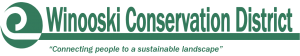 Winooski Natural Resources Conservation District Board of Supervisors MeetingMeeting AgendaJanuary 13, 2019Berlin, VT USDA offices9:00 ~ NRCS/Other agency updates~NRCC Updates 9:30 Supervisor & Staff Sharing Opportunity~ Opportunity for general group sharing and discussion on Natural Resource related topics9:35 Business Items~ Approve Winooski NRCD meeting minutes from the December meeting~ Financial and Staff Progress Reports~Introductions with Rich Turner - Possible new Supervisor~Discuss account opening fees with VSECU~Supervisor timesheets~Discuss financial policy terms and audit12:00	Adjourn 